II Gminny Konkurs Plastyczny 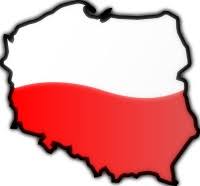 „Ilustracja do pieśni patriotycznej” Organizator GMINNY DOM KULTURY W SOBOLEWIEPATRONAT: WÓJT GMINY SOBOLEW I . ZAŁOŻENIA OGÓLNE1.     Celem konkursu jest promowanie wśród dzieci i młodzieży idei patriotyzmu, kształtowanie poczucia świadomości narodowej i szacunku wobec własnej Ojczyzny.2.     Konkurs przeznaczony jest dla uczniów szkół podstawowych.3.   Uczniowie uczestniczą w konkursie indywidualnie.II. TEMATYKA, FORMAT PRAC1.     Tematem pracy jest wykonanie ilustracji do jednej wybranej z poniższej listy pieśni patriotycznej. 2.    Prace uczestnicy wykonują dowolną techniką.3.  Format pracy:dla klas 0-IV –  A4  i większydla klas V-VIII  - A4  i większyIII. PRZEBIEG KONKURSU I TERMINY1.    Uczniowie wykonują prace samodzielnie. Mogą korzystać z opieki artystycznej nauczycieli.2.     Każda szkoła może wytypować do konkursu do 10  prac w danej kategorii wiekowej.3.     W terminie do 30.10.2018 r. /wtorek/ prace należy dostarczyć osobiście do Organizatorów  (Świetlica Gminna w Sobolewie lub Gończycach)  lub Gminnej Biblioteki Publicznej w Sobolewie.Do każdej z prac (na odwrocie) należy dołączyć czytelną metryczkę (nazwa szkoły,    autor pracy, klasa, tytuł pieśni do której wykonał ilustrację). 4.     Prace będą oceniane w dwóch kategoriach wiekowych: klasy 0 – IVklasy V-VIII 5.     Informacja o wynikach konkursu będzie umieszczona na stronie internetowej Gminnego Domu Kultury i przekazana do dyrektorów szkół bądź nauczycieli opiekunów do dnia: 08.11.2018 r.  6. Wręczenie nagród nastąpi w dniu 11.11.2018 r. podczas gminnych obchodów Święta NiepodległościIV. NAGRODY1.     Zdobywcy 3 pierwszych miejsc w każdej kategorii wiekowej uzyskują tytuł laureata i otrzymują nagrody rzeczowe ufundowane przez Organizatora.2.     Komisja Konkursowa może również przyznać wyróżnienia dla autorów prac o szczególnych walorach artystycznych, którzy nie uzyskali tytułu laureata.LISTA PIEŚNI PATRIOTYCZNYCH (do wybranej z listy pieśni uczniowie przygotowują ilustrację)Ułani, ułani malowane dzieciRozkwitały pąki białych różPiechotaPierwsza Brygada (Legiony)Wojenko, wojenkoBiały krzyżRotaBogurodzicaPierwsza KadrowaPo ten kwiat czerwonyCzerwone maki na Monte CasinoOjczyzno maUwięziony ptakPolskie kwiatyMarsz PoloniaŻeby Polska była PolskąSERDECZNIE ZAPRASZAMY DO LICZNEGO UDZIAŁU W KONKURSIE !!!Kontakt z organizatorami: Elżbieta Radziej tel. 504 241 644 , Krzysztof Szostak tel. 500 650 904